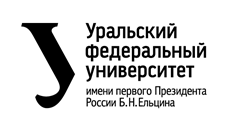                                 Ректору УрФУ                                Кокшарову В.АЗАЯВЛЕНИЕПрошу расторгнуть договор №_________________________ от ____________________,			             	 	     (номер договора)			(дата заключения)в связи с___________________________________________________________________(указать причину)__________________________________________________________________________На первый курс в число студентов ________________________________________________ зачислен не был.(ФИО абитуриента)Также прошу возвратить мне денежные средства в сумме _______________ (___________________________________________________), уплаченные по данному сумма прописьюдоговору. Возврат прошу произвести путем перечисления на счет в банке. Реквизиты банка:ФИО: 													Банк получателя:											БИК:													Кор. счет: 												ИНН Банка:												КПП Банка:												Номер счета: 												ПРИЛОЖЕНИЯ:копия договора (при наличии). Копии предоставляются при одновременном предъявлении оригиналов.Копии документов, подтверждающих перечисление контрагентом (плательщиком) денежных средств в оплату по договору (при наличии). Копии предоставляются при одновременном предъявлении оригиналов, или должны быть заверены расчетной организацией, через которую был осуществлен платеж.Копии документов, подтверждающих переход прав требования к правопреемнику (при требовании возврата средств правопреемником контрагента). Копии представляются при одновременном предъявлении оригиналов. Заявитель						АбитуриентФИО ______________________			ФИО ________________________________________________________			__________________________________Адрес регистрации__________			___________________________			форма обучения_______________________________________________			Адрес регистрации__________________Подпись____________________			__________________________________Дата_______________________			Подпись___________________________тел.________________________			Дата______________________________Визы:Главный бухгалтер УрФУ ______________(_____________________) ____________				       подпись		расшифровка		          датаОтдел по расчетам заобразовательные услуги и НИОКР УБУиФК (ауд. Э-301в) ______________(_____________________) ____________					      подпись		расшифровка		          датаЦентр нового приема УрФУ (ауд. ГУК-100) _____________(________________) _________						               подпись 	                    расшифровка		  дата